INSTITUTO COMPAÑÍA DE MARÍA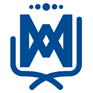 5º GRADO A – AÑO 2024MATERIALES  (TODO CON NOMBRE).LIBROS: continuamos trabajando con el “Lee comprensivamente”. Carpeta Nº 3 con hojas rayadas (numeradas y con nombre). CARÁTULAS:Prácticas del Lenguaje. Ciencias Sociales con hojas rayadas (numeradas y con nombre).Formación ética y ciudadana.Evaluaciones.Carpeta Nº3  CARÁTULAS:Matemática (con hojas cuadriculadas numeradas y con nombre). Ciencias Naturales con hojas rayadas (numeradas y con nombre).LAS HOJAS DE LAS CARPETAS DEBEN ESTAR NUMERADAS Y CON NOMBRE EN TODAS LAS ÁREAS.Cuaderno de Comunicados Institucional (se entregará en la escuela y el costo del mismo se incluirá en la cuota).1 cartuchera con útiles:2 roller con repuestoGoma de borrar.Lápiz negro.Sacapuntas.Lápices de colores.Marcadores.Regla de 20 cm.Escuadra.Tijera.Voligoma.1 block de hojas color El Nene o similar.1 block de hojas blanco El Nene o similar.1 diccionario escolar con etiqueta.1 anotador Congreso.2 cajas de pañuelitos descartables2 rollos de cocina1 papel afiche cualquier colorCADA MATERIA ESPECIAL IRÁ SOLICITANDO LOS MATERIALES EN EL TRANSCUROS DE LOS PRIMEROS DÌASACLARACIÓN: Para las materias especiales pueden seguir utilizando el cuaderno del año anterior si les han quedado hojas.